NAŘÍZENÍ ze dne 17.07.2023 kterým se mění a doplňuje nařízení města Český Krumlov č.4/2017, tržní řád, ve znění pozdějších změn a doplňků.  Rada města Český Krumlov se usnesla dne 17.07.2023 usnesením č. …………vydat dle § 11 a § 102 odst. 2 písm. d) zákona č. 128/2000 Sb., o obcích, v platném znění, na základě a v mezích zmocnění uvedeného v ustanovení podle § 18 zák. č. 455/1991 Sb., o živnostenském podnikání, toto nařízení:  Článek 1  Nařízení města Český Krumlov č. 4/2017, tržní řád, se mění a doplňuje takto:  V příloze nařízení se doplňuje bod č. 101 – prodejní stánek u domu č.p. 2 v ulici Rybářská, část parcely č. 620, k. ú. Český Krumlov o velikosti 12 m2.  V ostatním zůstává nařízení města č. 4/2017 beze změn.  Článek 2  Toto nařízení nabývá účinnosti patnáctým dnem po vyhlášení.  Alexandr Nogrády					               Ing. Dalibor Uhlíř     starosta města						      místostarosta	  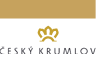               Nařízení města Český Krumlov               Nařízení města Český Krumlov Platnost od:  Počet stran: 1 Účinnost od:  Počet příloh: 1 